GRANDSON ANNOUNCES OFFICIAL DEBUT LP DEATH OF AN OPTIMIST OUT DECEMBER 4TH VIA FUELED BY RAMENSHARES NEW SINGLE “DIRTY”“A BUZZSAW OF RIGHTEOUS POETRY” - BILLBOARD“DO YOU HAVE ENOUGH LOVE IN YOUR HEARTTO GO AND GET YOUR HANDS DIRTY?”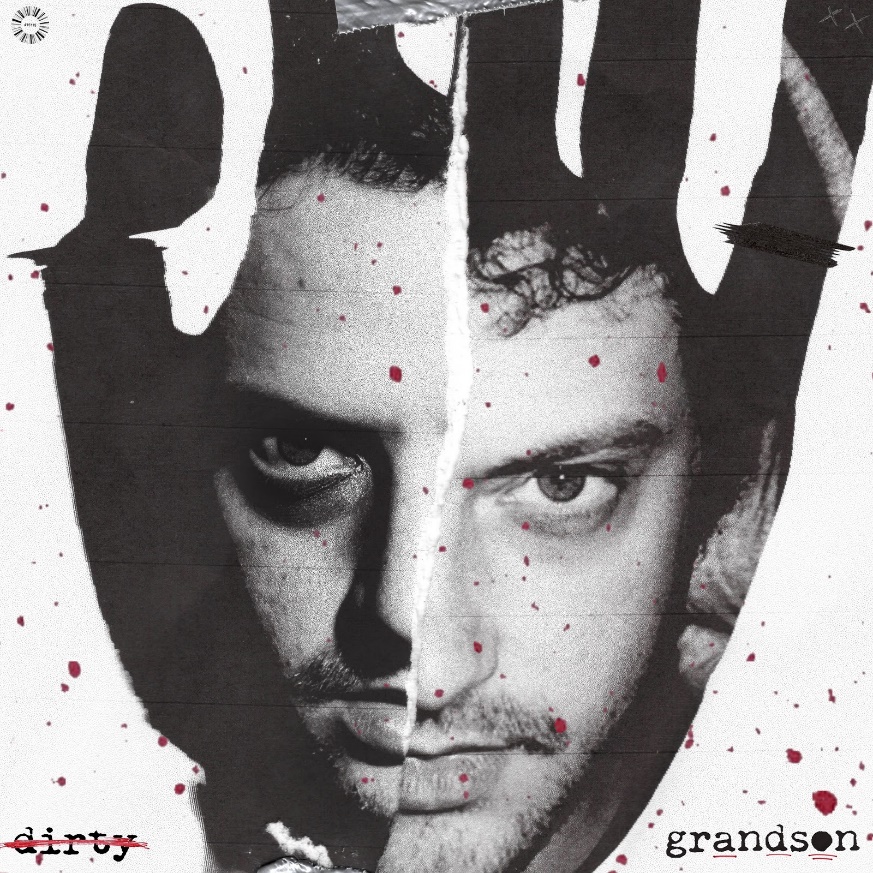 “Dirty”Today, grandson announces his official full-length debut, Death of an Optimist, out December 4th through Fueled By Ramen. Following grandson’s debut EP trilogy of Modern Tragedy 1, 2, and 3, which turned Canadian-American singer, songwriter, and musician Jordan Edward Benjamin into a vocal spokesperson on some of today’s most pressing political and social issues, Death of an Optimist continues grandson’s dynamic search for meaningful change with some of his most clear-eyed and assertive songwriting yet. “It is both an origin story and an obituary navigating hope, anxiety and the state of optimism in 2020,” grandson says about the upcoming record. Presave Death of an Optimist here: https://grandson.lnk.to/doaograndson’s new single “Dirty,” is out now. The accompanying video, directed by grandson’s  frequent collaborator Karl Junquist (“Identity” & “Riptide”) features the “genre-denier” (Alt Press) in an interrogation room and prison-like space battling a dual personality.Listen + Watch the video for “Dirty”: https://youtu.be/bRaMatWRK50The new album includes recent singles “Identity” (“Explosive” - NME) and “Riptide,” co-produced by Linkin Park’s Mike Shinoda, as well as, a collection of songs that sonically dance the line between emo guitars and tiktok beats. 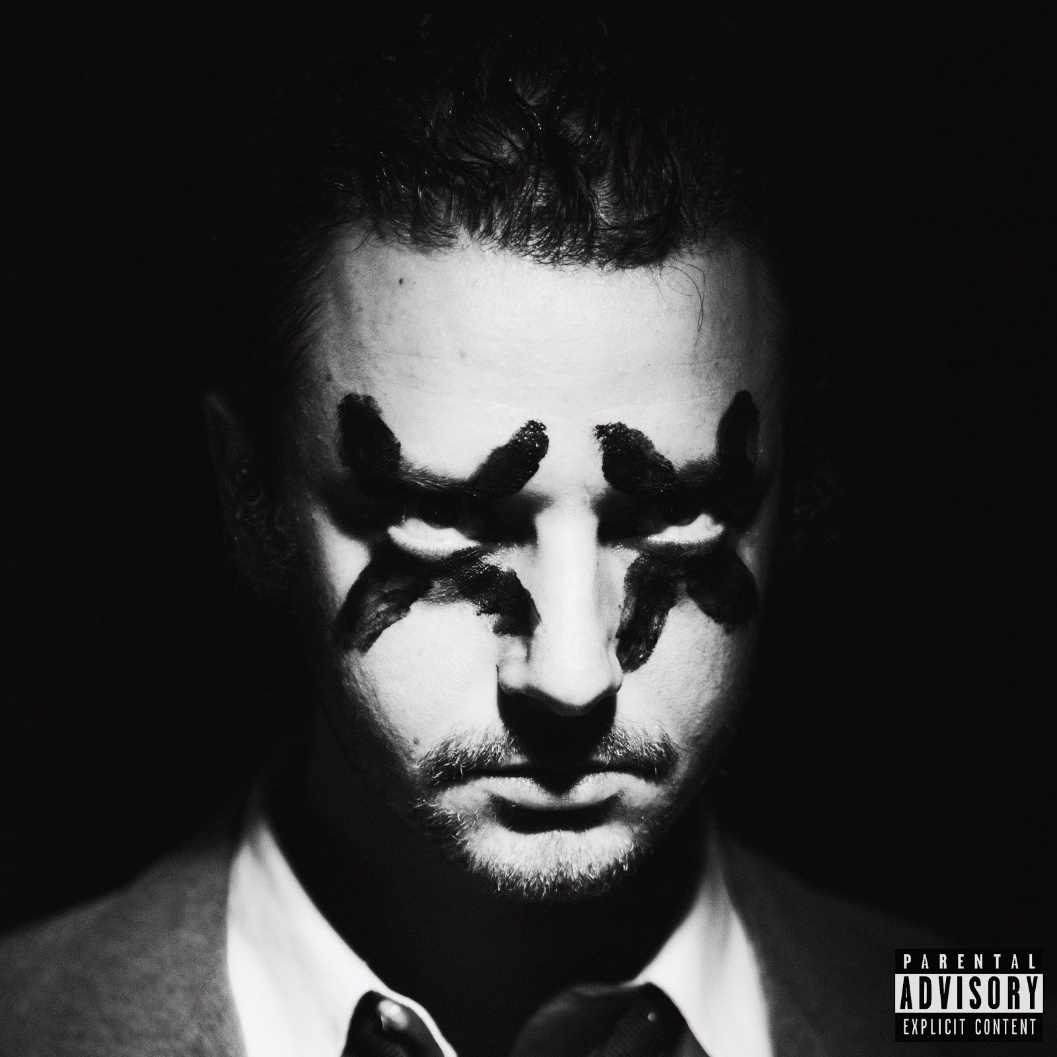 Death of an Optimist Album CoverDeath of an Optimist Tracklist:1. Death of an Optimist // Intro 2. In Over My Head3. Identity4. Left Behind5. Dirty6. The Ballad of G and X // Interlude7. We Did It8. WW39. Riptide 10. Pain Shopping11. Drop Dead12. Welcome to Paradise // Outro Check out grandson’s recent feature on Dillon Francis’ remix of Oliver Tree’s “[Cash Machine].” His other 2020 collaborations include works with X Ambassadors, phem, Dreamers, K.Flay, and Zero 9:36, and KennyHoopla.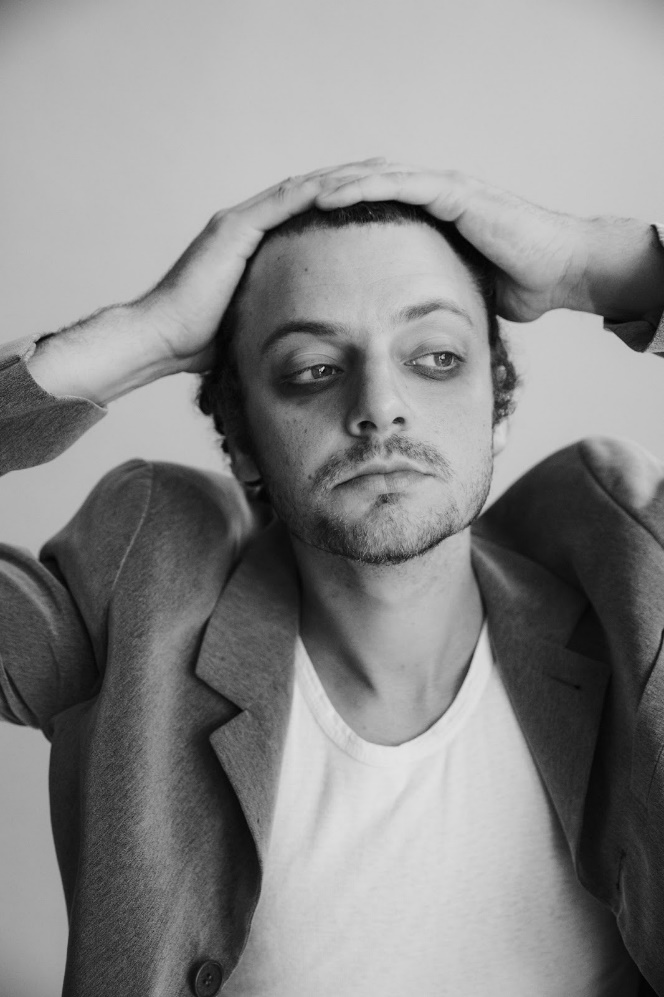 Grandson press photo/ Credit: Ashley Osborngrandson, with a sound best described as “a buzzsaw of righteous poetry” (Billboard), has been heard in Riverdale, Marvel’s Runaways, and UFC fight promotions. His track “oh no!!!” was featured as the soundtrack to Warner Brothers’ Suicide Squad reveal trailer and in a recent cover story, Rock Sound called grandson “rock’s new leader of the resistance.” Check out grandson’s epic Seth Meyers performance of “Blood // Water,” the winner of the 2019 SOCAN Songwriting Prize: WATCH HERE.grandson on the web:https://shorefire.com/roster/grandsonhttps://twitter.com/grandson/https://www.instagram.com/grandson/https://www.facebook.com/grandsonmusic/CONTACT:Nina Leenlee@shorefire.comMikaela Duhsmduhs@shorefire.comRoss AndersonRossAnderson@elektra.com